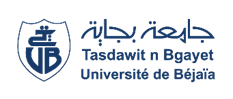 Université Abderrahmane Mira-BejaiaFaculté des Sciences Humaines et SocialesDépartement de Psychologie et d’OrthophoniePlanning De Consultation Des Copies D’Examens Du 2ème Semestre Filière /spécialité :L 2 - OrthophonieModulesDates & JoursEnseignant (e)s chargé (e)s des modulesHorairesSectionsLocauxDéveloppement du langage MARDI30/ MAIBAA12h00à12h30Section 1Salle 18Tests OrthophoniquesMARDI30/ MAI  MEKHOUKH12H00 à 12h30Section 1Salle 17Méthodologie de la recherche 2MARDI30MAI  BENGUESMIA13h00 à 13h30Section 1Salle 09PhonologieMARDI30MAI  HOUARI12h00 à 12h30Section 1Salle 10Anatomie et physiologie du SN- 2MARDI30MAI  HADBI09h00 à 09h30Section 1Salle 10PsycholinguistiqueMARDI30MAI  DJAFRI10hà 11hSection 1Salle 10Anatomie et physiologie de l’appareil respiratoire, phonatoire et auditif 2Mercredi 31 maiBenyahia 12H30 à 13h00Section 1Salle 9